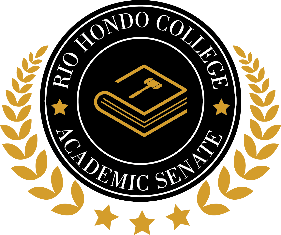 Academic Senate AgendaOctober 4, 2022 1:00 p.m.Location: https://zoom.us/j/94542479249?pwd=QmE3bExzRi9rTExDZ21MK1VQU1VJQT09Call to Order Approval of Minutes from October 18, 2022Public Comment: Persons wishing to address the Academic Senate on any item on the agenda or comment on any other matter are allowed three minutes per topic.  Pursuant to the Brown Act, the Academic Senate cannot discuss or take action on items not listed on the agenda.  Matters brought before the Academic Senate that are not on the agenda may, at the Senate’s discretion, be referred to the Senate Executive Council or placed on the next agenda.Committee ReportsSenate CommitteesAcademic Rank, Frank SoteloCurriculum, Elizabeth RamirezDistance Education, Jill PfeifferGuided Pathways, Lydia GonzalezInstructional Technology (ITC), Dana AraziOpen Educational Resources (OER), Patricia HughesOutcomes, Sean HughesStaff Development/FLEX, Katie O’BrienPlanning & Fiscal Council CommitteesFacilities, TBDInstitutional Effectiveness (IEC), Julio Flores (Appendix A)Planning and Procedural Council, Rudy RiosProgram Review, Marie Eckstrom-No report Safety, Brian Brutlag-No reportAdditional CommitteesEnterprise Systems Advisory, Colin Young-No reportFoundational Skills & Instructional Support, Angela RhodesOnline Education Initiative (OEI), TBDASCCC Open Educational Resources Initiative (ASCCC OERI), Sheila LynchStudent Equity, Juana MoraStudent Success and Support Services Program (SSSP), Bill Curington-No reportPresident’s ReportAnnouncement: Hayward Award Nominations (Appendix B)Announcement: Accreditation SLO follow up (COR and Syllabus)Announcement: SLOs will be removed from the schedule of classes. Instead, SLOs will be housed in Curricunet.Announcement: “Right size” processAnnouncement: CO Baccalaureate applicationVice President’s Report1st Vice President, Kelly Lynch2nd Vice President, Angelica MartinezUnfinished BusinessNoneGuest ReportStudent Equity PresentationHonors Program and Online ClassesExecutive Motion: The Academic Senate supports the Honors Program offering online classes to meet the needs of students.New BusinessAB361 Motion (Appendix C) (sunsets 1/1/24)AnnouncementsAdjournmentAppendix AIEC Report President Flores sent an All-Staff email regarding the Employee Satisfaction Survey.· Survey is open until Thursday, November 10· It takes between 15-20 minutes to complete· The survey includes a variety of items on job satisfaction as well as professional development needs.· Employees who complete the survey can enter a drawing for an opportunity to win a $50.00 Amazon or Target gift card.· If you have questions about the survey process or purpose, please contact the IEC Co-chairs: Dr. Caroline Durdella cdurdella@riohondo.edu and Dr. Julio Floresjflores@riohondo.edu.· If you have technical questions, contact Dr. Jim Sass in the Office of Institutional Research & Planning at jsass@riohondo.edu.Submitted by Julio FloresAppendix BHayward Award InformationEach local academic senate may nominate one full- and part- time faculty member;however there can only be one honoree from each college.All faculty, classroom and non-classroom, are eligible for consideration.Previous nominees who did not receive the award may be re-nominated.Up to four recipients (two full-time and two part-time faculty) may be chosen andhonored at the Board of Governors meeting in March.Completed online applications must be received by the ASCCC office by 11:59 p.m. on December 18, 2022.Appendix CReauthorization of Remote MeetingsPursuant to Assembly Bill 361, if this committee reaches consensus that meeting in-person during the state of emergency would present imminent risks to the health or safety of attendees, the committee will be permitted to meet via remote teleconference under the provisions of AB 361 for a maximum period of 30 days. After 30 days, the committee will need to reconsider the items below and again reach consensus if it desires to continue meeting under the modified Brown Act requirements.In order to renew the resolution, the committee must:1) Reconsider the circumstances of the state of emergency; and2) Determine that the state of emergency continues to directly impact the ability of the members to meet safely in person.It is recommended that the committee authorize remote teleconference meetings pursuant to AB 361.